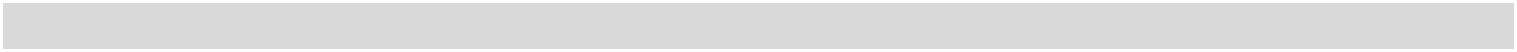 © 2016 Honor My Wishes	www.HonorMyWishes.org	Security - 31Personal PropertyInformationResponseAutomobile(s) OwnedMake:Model:Year:Location of title:License tabs due:Make:Model:Year:Location of title:License tabs due:Other assets with titles:(Trailers, Motor Homes,Recreational Vehicles,Boat, Snowmobile, Jet Ski,Motorcycle, Golf Cart, etc.)